MUNICIPIO DE CARATINGA/MG - Extrato de Resultado – Pregão Presencial Registro de Preço 073/2019. Objeto: contratação de empresa para fornecimento de gás GLP, botijão e kits válvulas, para atender as necessidades das Secretarias Municipais. Vencedor com menor preço por item: LORD GAS LTDA: itens 1, 2, 3, 4. Valor global final: R$ 265.746,00 (duzentos e sessenta e cinco mil setecentos e quarenta e seis reais). Caratinga/MG, 13 de agosto de 2019. Bruno César Veríssimo Gomes – Pregoeiro. 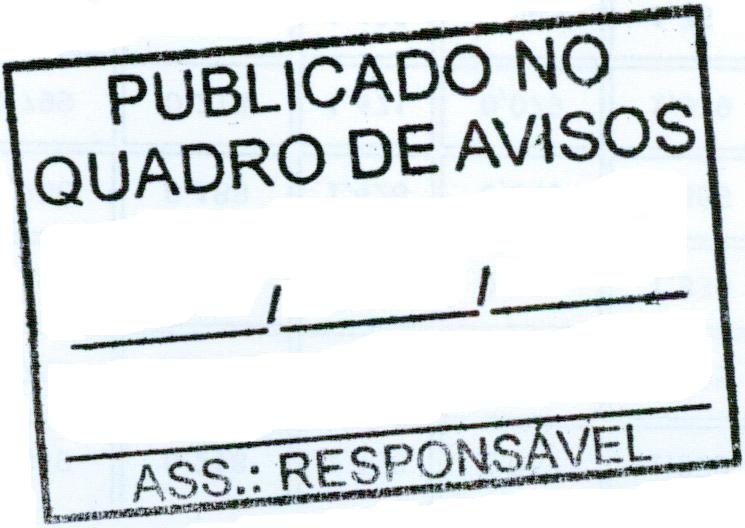 